Sveučilište u ZagrebuEkonomski fakultet u ZagrebuMartina OrlovićDokazi o pogrešnom izračunu svote obeštećenja umirovljenicimaZagreb, 2011.Ovaj rad izrađen je na Ekonomskom fakultetu Sveučilišta u Zagrebu pod vodstvom prof. dr. sc. Boška Šege i predan je na natječaj za dodjelu Rektorove nagrade u akademskoj godini 2010./2011.Sadržaj rada:1. Uvod	12. Nastanak duga prema umirovljenicima	32. 1.  Rane 90-e i usvajanje Stabilizacijskog programa	32. 2.  Tužba umirovljenika i odluka Ustavnog suda	42. 3.  Obrazloženje odluke Ustavnog suda od 12. svibnja 1998.	53. Provedeni način povrata duga umirovljenicima	63.1. Učinak odluke Ustavnog suda 12. svibnja 1998.	63.2.  Ostvarivanje prava na obeštećenje	73.3.  Provedeni postupak izračuna svote obeštećenja	73.4. Modeli isplate svote obeštećenja	114. Dokaz neustavnog načina usklađivanja mirovina	125. Nepreciznosti u provedenom postupku izračuna svote obeštećenja	236. Izračun ukupne svote dugovanja odabranog umirovljenika	256.1. Izračuna svote obeštećenja na dan 31. prosinca 1998. za odabranog umirovljenika	256.2. Obračun zakonskih zateznih kamata na temelju svote obeštećenja odabranog umirovljenika	276.3. Usporedba ukupne svote obeštećenja i vraćenog dijela dugovanja	297. Zaključak	32Zahvale	33Popis literature	34Sažetak	36Summary	37Dodatak 1: Izračun svote obeštećenja na dan 31. prosinca 1998.	38Dodatak 2: Obračun zakonskih zateznih kamata na na dan 31. prosinca 1998.	40Dodatak 3: Obračun zakonskih zateznih kamata u razdoblju od 31. prosinca 1998. do 29. lipnja 2006.	42Životopis	441. Uvod 	Vlada Republike Hrvatske je 1993. godine, suprotno tada važećem zakonu, ograničila mjesečnu masu sredstava namijenjenih za isplatu mirovina. Tadašnji vrijedeći pravni okvir za usklađivanje mirovina bio je naslijeđeni Zakon o osnovnim pravima iz mirovinskog i invalidskog osiguranja koji je Hrvatska preuzela od bivše Socijalističke Republike Hrvatske. Vlada je donesenim uredbama 1993. godine promijenila način usklađivanja mirovina što je dovelo do znatnog zaostajanja iznosa mirovina od onih propisanih Zakonom i nastanka duga prema umirovljenicima. Ustavni sud je odlukom 12. svibnja 1998. utvrdio da Vlada nije prilikom donošenja novih uredbi niti izričito niti prešutno stavila izvan snage do tada vrijedeće zakonske akte te da novi način usklađivanja mirovina nije u skladu s Ustavom Republike Hrvatske. Također, mirovine nisu usklađivane redovito i u skladu sa Zakonom te je umirovljenicima nanesena šteta koju izvršna vlast do odluke Ustavnog suda nije ni priznavala. Zatraženo je da se točna svota obeštećenja utvrdi i vratiti zakonitim imateljima. Naknadno utvrđena svota obeštećenja i određen način povrata izazvali su mnoge reakcije prvenstveno od  strane obeštećenika što dovodi u pitanje točnost utvrđene svote i cijelog postupka povrata nastalog duga. Osim toga, sam postupak povrata duga ukazao je na nesposobnost zakonodavne, izvršne i sudbene vlasti da korektno i u razumnom roku riješi problem.	Cilj ovog rada je istražiti način usklađivanja mirovina od 1993. do 1998. godine te utvrditi učinak takvog postupka usklađivanja na isplaćene mirovine. Osim toga, želi se istražiti provedeni način povrata svote obeštećenja kako bi se uočile moguće nepravilnosti u provedenom postupku. U radu ćemo nastojati dokazati sljedeće 3 temeljne hipoteze:Hipoteza H1: mirovine od rujna 1993. do prosinca 1998. nisu usklađivane u skladu s tada vrijedećim Zakonom o osnovnim pravima iz mirovinskog i invalidskog osiguranja što je dovelo do smanjenja životnog standarda umirovljenika. Hipoteza H2: umirovljenici su u navedenom razdoblju provedenim postupkom usklađivanja mirovina oštećeni više nego što im je postupkom povrata obeštećene svote službeno priznato. Hipoteza H3: na iznos obeštećene svote nisu na odgovarajući način obračunate zakonske zatezne kamate. Temeljem podataka o mirovinskim primanjima jednog oštećenog umirovljenika provest će se usklađivanje u skladu sa tada vrijedećim Zakonom te obračunati zakonske zatezne kamate. Zatim će se dobiveni rezultati usporediti sa onima prezentiranih od strane HZMO-a. Kako je jednak postupak primijenjen za svakog obeštećenika na temelju rezultata jednog slučaja moći će se doći do zaključka o navedenim hipotezama za ukupno iskazanu svotu obeštećenja.  2. Nastanak duga prema umirovljenicima	Mirovina je trajno zarađen iznos sredstava koji je korisnik ostvario kroz svoj radni vijek uplatom sredstava u mirovinski fond. To je individualno ostvareno pravo u vlasništvu korisnika koje je neotuđivo i ne može biti predmet ničije manipulacije pa niti od strane države. Ustav Republike Hrvatske ističe nepovredivost vlasništva kao jednu od najviših vrednota ustavnog poretka. Također, svako bespravno otuđenje sredstava podrazumijeva obvezu vraćanja tih istih, uvećanih za odgovarajuće naknade. 2. 1.  Rane 90-e i usvajanje Stabilizacijskog programa	Tijekom proglašenja samostalnosti 1991. godine i raskida svih državnopravnih veza s dotadašnjom SFRJ, Republika Hrvatska je bila prisiljena voditi Domovinski rat. Prva polovica 90-ih obilježena je ratnim zbivanjima, stradavanjem stanovništva, velikom materijalnom štetom, značajnim padom gospodarskih aktivnosti, ekonomskom krizom, pretvorbom i privatizacijom društvenog vlasništva te mnogobrojnim socijalnim problemima. Problemi u gospodarstvu koji su se pojavili prije 1990. nakon izbijanja rata su bili dodatno izraženi. Prema podacima Svjetske Banke pad BDP-a 1991. bio je 21,1% u odnosu na prethodnu godinu. Republika Hrvatska imala je manjak deviznih sredstava. Bez pristupa vanjskom financiranju i uz ograničenu mogućnost zaduživanja od privatnog sektora veliki fiskalni deficit bio je financiran kroz domaće bankovne kredite koji su zbog nedostatka rezervi bili izravno odobreni od središnje banke. Stopa inflacije povećavala se 5% mjesečno na početku 1991. do 20%  mjesečno do kraja godine. Prelazak na novu strukturu gospodarstva nije bio niti lak niti jednostavan te je zahtijevao snažno restrukturiranje postojećeg sustava. Pojavila se potreba za financiranjem golemih izdataka potrebnih za organizaciju obrane države, velika socijalna davanja, sanaciju gospodarskih i ratnih šteta. Budući da se stopa inflacije u narednim godinama ubrzano povećavala, morale su se poduzeti određene mjere stabiliziranja gospodarskih prilika u zemlji pa je Vlada 1993. godine implementirala Stabilizacijski program. Njegova zadaća bila je drastično smanjenje stope inflacije i poduzimanje strukturalnih reformi za očuvanje niske inflacijske ravnoteže. Poželjni učinak na stopu inflacije je postignut, no reforma je imala snažan utjecaj na socijalne prilike u zemlji. Različitim uredbama Vlada je 1993. strogo ograničila raspoloživa sredstva za plaće i mirovine. Donesene su uredbe o utvrđivanju najvećih iznosa mase sredstava za isplatu mirovina (NN 93/93, 91/94). Sredstva Republičkog fonda mirovinskog osiguranja korištena su za financiranje obrane i obnove države, sanaciju neuspjelih poslovanja, mirovine stečene bez uplate doprinosa te i za mnoge druge izdatke. Kako se Fond našao u situaciji nedostatka sredstava, usvojio je internu regulaciju o izračunu iznosa mirovine i njenom usklađivanju. Između ostalih nepravilnosti 1994. godine mirovinska se osnovica počela računati iz neto umjesto iz bruto plaće. 2. 2.  Tužba umirovljenika i odluka Ustavnog suda	Važeći pravni okvir za usklađivanje mirovina bio je Zakon o osnovnim pravima iz mirovinskog i invalidskog osiguranja preuzet iz bivše države. Prema tom Zakonu mirovine se usklađuju prema kretanju nominalnih osobnih dohodaka svih radnika zaposlenih na teritoriju države. Uredbe donesene 1993. i 1994. nisu stavile izvan snage postojeći Zakon nego su ga samo zaobišle. Na donesene Vladine uredbe umirovljenici su odmah reagirali te su još 1993. podnijeli tužbu Ustavnom sudu. Sud je tu istu tužbu počeo razmatrati tek 1996. godine. 1997. usvojen je Zakon o usklađivanju mirovina i drugih novčanih primanja iz mirovinskog i invalidskog osiguranja te upravljanju fondovima mirovinskog i invalidskog osiguranja (NN 20/97). Tim novim Zakonom zapravo su poduprijete odredbe donesene ranije koje su ignorirale do tada važeći naslijeđeni Zakon. Prema Zakonu iz 1997. mirovine su se trebale usklađivati prema statističkim podacima o prosječnim troškovima života u prethodnih šest mjeseci. Ustavni sud je 1997. godine donio odluku u kojoj obustavlja postupak za ocjenu ustavnosti ranije donesenih Vladinih uredbi uz obrazloženje da su sredstva za isplatu mirovina bila ograničavana samo kroz određeno razdoblje, tj. od studenog 1993. do siječnja 1995. te da su protekom vremena prestala važiti. Također, u obrazloženju se navodi kako je donesen novi zakon pa zapravo više nema potrebe za utvrđivanje ustavnosti prethodno donesenih uredbi.  	Odluka Ustavnog suda iz 1997. samo je pojačala nezadovoljstvo umirovljenika, koji su 1997. podnijeli novu tužbu za ocjenu ustavnosti Zakona o usklađivanju mirovina i drugih novčanih primanja iz mirovinskog i invalidskog osiguranja (NN 20/97) u smislu njegove pravednosti i proceduralnog postupka. Nakon godinu dana, 12. svibnja 1998. Ustavni sud proglasio je taj isti Zakon nevažećim na temelju stava da je niz privremenih mjera, prihvaćenih zbog vrlo nepovoljne financijske situacije u Hrvatskoj, postao trajan, čime je nanesena velika šteta tadašnjim umirovljenicima i onemogućena naknada za ranije učinjene štete.2. 3.  Obrazloženje odluke Ustavnog suda od 12. svibnja 1998.U donesenoj odluci Ustavni sud ističe da je usklađivanje mirovina od strane Republičkog fonda mirovinskog osiguranja u razdoblju od 1993. do 1998. bilo neredovito zbog ograničavanja sredstava raspoloživih za mirovine i neodgovarajućeg postupka utvrđivanja mirovina. Sud je osnovano posumnjao i potvrdio da je prestankom važenja Uredbi Vlade ostala neizvršena obveza nadležnih tijela da provedu usklađivanja za sve vrijeme dok su bili na snazi propisi o usklađivanju mirovina s kretanjima plaća svih zaposlenih u Republici Hrvatskoj što dovodi do povrede načela navedenih u članku 3. Ustava kao vladavine prava i socijalne pravde. Također, Sud ne osporava pravo zakonodavca da razinu socijalnih i gospodarskih prava određuje u skladu s mogućnostima zemlje, no tim pravom ne smiju biti povrijeđena temeljna ustavna prava i načela. Nadalje, utvrđeno je da je prosječna mirovina u 1997. godini iznosila oko polovine prosječne plaće, što ukazuje da je standard umirovljenika upola manji od životnog standarda zaposlenih s prosječnom plaćom te da prema odredbama osporavanog Zakona nema mogućnosti njegova poboljšanja. Sporne Uredbe nisu bile u skladu sa Zakonom niti Ustavom Republike Hrvatske jer krše temeljna prava građana zagarantirana Ustavom. Ustav jamči da je Republika Hrvatska socijalna država, da je socijalna pravda jedna od najvećih vrednota ustavnog poretka države, da svi zakoni moraju biti u suglasnosti s Ustavom i da su svi pred zakonom jednaki te se to mora poštovati prilikom donošenja i provođenja bilo kojeg zakona. 3. Provedeni način povrata duga umirovljenicima3.1. Učinak odluke Ustavnog suda 12. svibnja 1998.Odluka Ustavnog suda iz 1998. nije u potpunosti riješila spornu situaciju s umirovljenicima prvenstveno stoga što nije rezultirala povratom nastalog duga. Unatoč donesenoj odluci, tadašnja Vlada ignorirala je presudu Ustavnog suda. U Saboru su se vodile rasprave o različitim dodacima na mirovinu kako bi se poboljšao životni standard umirovljenika, no to su bili tek marginalni novčani transferi i nisu značili rješavanje problema nastalog duga u skladu s Odlukom Ustavnog suda. Novi zakon o mirovinskom osiguranju počeo se primjenjivati 1. siječnja 1999., tj. neadekvatno indeksiranje mirovina provođeno je sve do kraja 1998. Vlada je 2000. godine službeno priznala da dug postoji. Samo priznavanje duga nije značilo i konačno rješenje povrata svote obeštećenja, no tim činom napokon se stalo na kraj brojnim raspravama od toga da dug ne postoji i da se umirovljenicima ništa ne treba vratiti unatoč presudi Ustavnog suda. Iste godine donesen je Zakon o povećanju mirovina radi otklanjanja razlika u razini mirovina ostvarenih u različitim razdobljima gdje se navodi kako se njime izvršava Odluka Ustavnog suda suda Republike Hrvatske od 12. svibnja 1998. u skladu s gospodarskim mogućnostima Republike Hrvatske. Tim zakonom mirovine su povećane od 1. siječnja 2001. za određeni postotak, ovisno o godini ostvarivanja prava na mirovinu. Takvim postupkom vraćen je samo manji dio svote obeštećenja te to nikako nije značilo sustavno provođenje Odluke Ustavnog suda u skladu sa zakonom. Od nastanka samog duga prošlo je dosta vremena, a na vlasti su se izmjenjivale različite stranke. Pravo na povrat duga koristilo se kao sredstvo trgovanja za osiguranje naklonosti umirovljenika, no unatoč obećanjima Vlade su se često pravdale nedostatkom sredstva za povrat duga te su i zazirale od utvrđivanja točne svote obeštećenja. Jednu od važnih odluka u postupku povrata svote obeštećenja imao je i Međunarodni monetarni fond. Njihov predstavnik upozorio je da pitanje povrata duga nije političko pitanje, nego stvar provedbe sudske odluke koju treba provesti. Zakon o provođenju Odluke Ustavnog suda Republike Hrvatske od 12. svibnja 1998. donesen je 2004. godine kojim je precizno definirano tko su obeštećenici i u kojem razdoblju su bili oštećeni. Također, navodi se da će se osnovati fond posebnim zakonom, kojim će se urediti njegova djelatnost te prava i obveze u provođenju načina obeštećenja. Umirovljenički fond osnovan je 2005. godine. Vlada je u fond unijela novčana sredstva, vrijednosne papire i nekretnine namijenjene za naknadu duga. Odlučeno je da će imovinom fonda upravljati HPB Invest. 2007. donesen je Zakon o izmjenama i dopunama Zakon o provođenju Odluke Ustavnog suda Republike Hrvatske od 12. svibnja 1998. u kojem su obuhvaćeni prethodno izostavljeni korisnici mirovina koji su također u spornom razdoblju bili obeštećeni te su time ostvarili pravo na povrat.3.2.  Ostvarivanje prava na obeštećenje	Prema donesenom Zakonu pravo na obeštećenje ostvarili su korisnici starosnih, prijevremenih starosnih, invalidskih i obiteljskih mirovina ostvarenih za razdoblje od 1. rujna 1993. do 31. prosinca 1998. prema odredbama Zakona o osnovnim pravima iz mirovinskog i invalidskog osiguranja (NN 59/91) i Zakona o mirovinskom i invalidskom osiguranju (NN 26/83, 5/86, 42/87, 34/89, 57/89, 40/90, 9/91, 26/93, 44/94 i 59/96). Također, iako su prvotno bili izostavljeni, pravo na obeštećenje ostvarili su i korisnici obiteljske mirovine ako je obiteljska mirovina ostvarena nakon smrti korisnika mirovine koji je umro prije stupanja na snagu Zakona. Obeštećeni su i  korisnici kojima je mirovina u isplati na dan stupanja na snagu ovoga Zakona, tj. 5. kolovoza 2005. kao i korisnici mirovina kojima je mirovina obustavljena radi zaposlenja. U slučaju smrti obeštećenog korisnika njegova prava mogu ostvariti nasljednici prvog nasljednog reda.3.3.  Provedeni postupak izračuna svote obeštećenja HZMO proveo je postupak izračuna svote obeštećenja koje je izračunao na temelju podataka o korisnicima mirovina, dok je zatezne kamate obračunao HPB Invest. Prema provedenom postupku iznos obeštećenja je razlika između iznosa mirovine koji korisniku pripada po Zakonu o provođenju odluke Ustavnog suda od 12. svibnja 1998. i iznosa dobivenih mirovinskih primanja. Pri tome je ključno striktno poštivati načelo financijske ekvivalentnosti kapitala, a upravo o tome se uopće nije vodilo računa. Mirovine obeštećenih korisnika uskladile su se s kretanjem prosječnih neto plaća svih zaposlenih u Republici Hrvatskoj prema podacima Državnog zavoda za statistiku. Usklađivanje se provodilo na način da se mirovine od 1. siječnja i od 1. srpnja tekuće godine usklađuju prema kretanju nominalnih osobnih dohodaka svih zaposlenih. Mirovine se usklađuju i prije proteka roka od šest mjeseci ako je promjena osobnih dohodaka veća od 5%. Zakonom je propisano da se prvo iznos mirovine usklađuje od 1. siječnja godine u kojoj je ostvareno pravo na mirovinu prema kretanju osobnih dohodaka u siječnju te godine u odnosu na cijelu proteklu godinu. Tablica 1 sadrži postotke povećanja mirovine ovisno o datumu usklađivanja mirovine prema Zakonu o provođenju odluke Ustavnog suda Republike Hrvatske od 12. svibnja 1998.Tablica 1: Usklađivanje mirovine prema Zakonu o provođenju odluke Ustavnog suda Republike Hrvatske od 12. svibnja 1998.Izvor :HZMOUkupna svota obeštećenja suma je izračunatih pojedinačnih iznosa obeštećenja koji pripadaju svakom pojedinom korisniku mirovine koji su ostvarili pravo na povrat, a predstavlja razliku između usklađenih mirovina prema Zakonu i svih mirovinskih primitaka koje su korisnici primili tijekom razdoblja neustavnog usklađivanja mirovina. U mirovinske primitke ubrajaju se i iznosi primljene kao dodatak uz mirovinu od 100,00 kn i 6% od isplaćene mirovine,  iznosi dobiveni prema Zakonu o prenošenju sredstava državnog proračuna fondovima mirovinskog i invalidskog osiguranja (NN 102/98) i Zakonu o povećanju mirovina radi otklanjanja razlika u razini mirovina ostvarenih u različitim razdobljima (NN 127/00).	Tablica 2 sadrži podatke o ukupnoj svoti obeštećenja koje je izračunao HZMO za svakog pojedinog obeštećenog umirovljenika prema podacima o njegovim mirovinskim primanjima u spornom razdoblju u skladu sa Zakonom o provođenju odluke Ustavnog suda kao i u skladu s izmjenama i dopunama tog istog zakona donesenim u ožujku 2007. godine.   Tablica 2: Izračunata svota obeštećenja Izvor: HZMOIz tablice 2 vidi se da je 461.765 korisnika mirovine ostvarilo pravo na povrat te da je ukupna svota obeštećenja 12.861.941.788,69 kn. Tablica 3 sadrži podatke o broju korisnika prema različitim svotama obeštećenja.Tablica 3: Broj korisnika prema svoti obeštećenjaIzvor: HZMOS obzirom da je dug nastao u razdoblju od 1993. godine do 1998. godine na sam iznos svote obeštećenja potrebno je dodati iznos zakonskih zateznih kamata. U Zakonu o provođenju odluke Ustavnog suda iz 2004. navodi se da će se na iznos ukupnog obeštećenja na ime kamata dodati iznos u protuvrijednosti od 2 milijarde i 300 milijuna kuna. Pri tome u Zakonu nije navedena primijenjena zakonska zatezna kamatna stopa niti postupak izračuna ukupne svote zateznih kamata. U skladu sa Zakonom o izmjenama i dopunama Zakona o provođenju odluke Ustavnog suda donesenog 2007. navodi se da će se na pripadajuću svotu obeštećenja dodati iznos kamata izračunat s kamatnom stopom od 19,9752% no ne navodeći sam način obračuna. Kamatu je uračunavao HPB Invest koji je nadležan za upravljanje Umirovljeničkim fondom te za isplatu svote obeštećenja. Važno je istaknuti da je upravo u razdoblju na koje se odnosi nezakonito zakidanje umirovljenika metodologija izračuna zakonskih zateznih kamata i sam iznos tih kamatnih stopa nekoliko puta promijenjena.3.4. Modeli isplate svote obeštećenja	Obeštećenim korisnicima ponuđena su 2 moguća modela otplate. Prvi model podrazumijeva povrat tijekom 2 godine, ali s time da se nominalni iznos duga zajedno s pripadajućim kamatama (izračunatim na prethodno navedeni način) umanji za 50%. Druga varijanta je povrat cjelokupnog duga zajedno s kamatama kroz 8 godine pri čemu su prve dvije godine poček. Umirovljenicima je između 30. studenoga i 12. prosinca 2005. poslana obavijest o iznosu duga i tiskanica s izjavom u kojoj se trebaju odlučiti za varijantu isplate duga. Dan je rok od 30 dana kako bi se umirovljenici očitovali o željenom načinu povrata te ukoliko se ne očituju u predviđenom zakonskom roku smatrat će se da su pristali na isplatu polovice duga tijekom 2 godine u 4 rate. Prve rate za umirovljenike koji su izabrali prvi model isplaćene su krajem lipnja 2006. Ostale rate isplaćene su približno svakih pola godine. Prva rata za umirovljenike koji su odabrali povrat cjelokupnog duga isplaćene su krajem prosinca 2007. godine. Do sada za umirovljenike koji su odabrali drugi model isplaćene su 4 rate i to krajem svake godine. Planira se da će posljednja rata duga biti isplaćena krajem 2013. 4. Dokaz neustavnog načina usklađivanja mirovinaZakonski okvir prema kojemu su se mirovine trebale usklađivati je preuzeti Zakon o osnovnim pravima iz mirovinskog i invalidskog osiguranja. Prema Zakonu mirovine se trebaju redovito usklađivati s kretanjem prosječnih mjesečnih neto plaća. Posljednje usklađivanje provedeno u skladu sa Zakonom bilo je 1. kolovoza 1993.  	Nakon donesenih spornih Uredbi, plaće se nisu adekvatno usklađivale do kraja 1994. godine. Zbog pritiska umirovljenika nezadovoljni postupkom usklađivanja, mirovine su se 1995. i 1996. usklađivale prema kretanju isplaćenih prosječnih mjesečnih plaća, ali u odnosu na osnovicu dobivenu prema uredbama. Zakon donesen 1997. propisao je usklađivanje mirovina prema kretanju troškova života te se takav način određivanja mirovine provodio do donošenja odluke Ustavnog suda 1998. godine. Novi Zakon o mirovinskom osiguranju stupio je na snagu tek početkom 1999. što znači da su mirovine do kraja 1998. neadekvatno usklađivane.	Usporedba provedenog usklađivanju u usporedbi s onim koji je po zakonu trebao biti proveden računski je postupak pomoću kojeg ćemo potvrditi istinitost ili odbaciti prvu hipotezu (H1). Korišteni su podaci o kretanju prosječnih mjesečnih isplaćenih plaća iz publikacije Mjesečno statističko izvješće u izdanju Državnog zavoda za statistiku te podaci o stvarnim mirovinama za određenog umirovljenika dobivenim na temelju njegovog osobnog odreska od mirovine od HZMO-a. Prikazuje se razdoblje od 1. siječnja 1993. do 31. prosinca 1998.Tablica 4: Kretanje mirovine u razdoblju od 01.01.1993. do 31.08.1993.Izvor: izračun autoriceTablica 4 sadrži podatke o načinu usklađivanja mirovine prema kretanju nominalnih prosječnih mjesečnih neto plaća. Porast mirovine u tekućem mjesecu odgovara porastu prosječne mjesečne neto plaće u prethodnom mjesecu u odnosu na mjesec prije. Takvo usklađivanje je u skladu sa Zakonom o osnovnim pravima iz mirovinskog i invalidskog osiguranja. Tablica 5: Kretanje mirovine u razdoblju od 01.09.1993. do 01.01.1995.* Ø31.08.1993.=100 Izvor: izračun autoriceTablica 5 sadrži podatke koji pokazuju usporedni prikaz kretanja prosječne mjesečne neto plaće i mirovine u razdoblju od 1. rujna 1993. do 1. siječnja 1995. Radi jednostavnosti uočavanja razlika iznos mirovine u kolovozu 1993. prikazan je na bazi 100. Za promatrano razdoblje Vlada je ograničila rast mirovina pa su stvarne mirovine manje nego one koje bi trebale biti da je provedeno usklađivanje u skladu sa Zakonom. Od srpnja do prosinca 1993. rast plaća bio je 106,36% dok su mirovine u tom istom razdoblju povećane za samo 37,10%. U 1994. nastavljeno je s primjenom identičnog postupka te su plaće od prosinca 1993. do prosinca 1994. povećane za 53,37% dok su mirovine u tom istom razdoblju povećane za 21,5%. Gledajući cijelo razdoblje od 01. rujna 1993. do 01. siječnja 1995. mirovine su trebale biti povećane za 216,5%, ali one su stvarno povećane za 66,59%. Postotna razlika između mirovine usklađene prema Zakonu i stvarno isplaćene u promatranom razdoblju kontinuirano se povećava te 1. siječnja 1995. iznosi čak 149,91%.	U veljači 1997. na snagu stupa Zakon o usklađivanju mirovina i drugih novčanih primanja iz mirovinskog i invalidskog osiguranja te upravljanju fondovima mirovinskog 
i invalidskog osiguranja. Tim zakonom određuje se da će se mirovine od 01. veljače 1995. do do 31. prosinca 1996. uskladiti prema odredbama Zakona o osnovnim pravima iz mirovinskog i invalidskog osiguranja (NN 53/91) tj. u skladu s kretanjem prosječnih nominalnih mjesečnih neto plaća. Nakon donošenja Zakona uslijedio je niz odluka kojima je određeno povećanje mirovina za određeni postotak. Razlike između tada isplaćene i usklađene mirovine prema donesenim odlukama počele su se isplaćivati od ožujka 1997. Podaci o usklađivanju mirovina za korisnike koji su svoje pravo ostvarili do 31. prosinca 1995. navedeni su u tablici 6. Radi jednostavnosti, stanje 01. siječnja 1995. prikazano je na bazi 100.Tablica 6: Usklađivanje mirovine za razdoblje od 01.02.1995. do 31.12.1995.Izvor: Narodne novine i izračun autoriceIz tablice 6 vidi se da su mirovine u razdoblju od 01. veljače 1995. do 31. prosinca 1995. povećane za 14,42%. Povećanje nominalnih plaća tijekom 1995. iznosi 14,40% te se može zaključiti da su mirovine povećane u skladu s kretanjem plaća. Kao osnovica za povećanje mirovine korištena je mirovina koja je korisniku pripadala na dan 01. veljače 1995. Problem je što uzeta osnovica nije ona određena u skladu sa Zakonom o osnovnim pravima iz mirovinskog i invalidskog osiguranja nego ona naknadno utvrđena donesenim uredbama. Tablica 7 sadrži usporedni prikaz učinka usklađivanja mirovine prema osnovici na dan 01. veljače 1995.Tablica 7: Usporedni prikaz usklađivanja mirovine prema porastu plaća i prema uredbama do 31.12.1995.Izvor: izračun autoriceOčigledno je da je korištenjem osnovice dobivene primjenom uredbi korisnicima isplaćena manja mirovina te je ona iznosila tek 52,59% mirovine koja je trebala biti isplaćena da je usklađivanje izvršeno na osnovicu dobivenu pravilnim usklađivanjem prema kretanju prosječnih nominalnih neto plaća.Prema odlukama o povećanju mirovina podaci o usklađivanju mirovina za korisnike koji su svoje pravo ostvarili do 31. prosinca 1996. navedeni su u tablici 8. Zbog lakšeg uočavanja promjena, stanje 01. siječnja 1996.  uzeto je kao baza 100. Tablica 8: Usklađivanje mirovine za razdoblje od 01.01.1996. do 31.12.1996.Izvor: izračun autoriceIz tablice 8 razvidno je da su mirovine u razdoblju od 01. siječnja 1996. do 31. prosinca 1996. povećane za 16,22%. Povećanje prosječnih nominalnih neto plaća tijekom 1996. iznosi 17,74%. Iako postotak povećanja mirovina i plaća tijekom 1996. nije jednak, razlika je zanemariva te su u tom razdoblju mirovine usklađene prema kretanju plaća. Problem osnovice na koju se primjenjivalo povećanje je isti kao i tijekom 1995. Kao osnovica za povećanje mirovina koristila se mirovina koja je korisniku pripadala na dan 01. siječnja 1996. Tablica 9 sadrži učinak primijenjene osnovice od 01. siječnja 1996. na visinu mirovine u usporedbi s visinom mirovine koja bi bila da je primijenjena osnovica dobivena redovitim usklađivanjem s porastom plaća. Tablica 9: Usporedni prikaz usklađivanja mirovine prema porastu plaća i prema uredbama do 31.12.1996.Izvor: izračun autoricePrimjenom usklađivanja mirovina prema porastu plaća na osnovicu od 01. siječnja 1996. isplaćena mirovina korisnicima iznosila je 51,9% mirovine koja je trebala biti isplaćena da je usklađivanje izvršeno prema osnovici od 01. kolovoza 1993.Osim usklađivanja mirovina tijekom 1995. i 1996. Zakon o usklađivanju iz 1997. odredio je da će se mirovine nakon 01. siječnja 1997. usklađivati u skladu s troškovima života. Mirovine se usklađuju svakih 6 mjeseci od 01. siječnja 1997. na osnovi statističkih podataka s kretanjem prosječnih troškova života u prethodnih 6 mjeseci. Uslijedile su odluke o povećanju mirovine tijekom 1997. U tablici 10 prikazani su postoci povećanja mirovine za određena razdoblja i učinak na iznos mirovine. Zbog jednostavnosti prikaza učinka povećanja stanje mirovine 01. siječnja 1997. je izraženo kao baza 100 .Tablica 10: Usklađivanje mirovine za razdoblje od 01.01.1997. do 31.12.1997.Izvor: izračun autoricePrema Državnom zavodu za statistiku indeks troškova života tijekom 1997. u odnosu na 1996. povećao se za 4,1%. Iako su mirovine povećane za 8,28% tijekom 1997. kako bi se ublažilo daljnje smanjenje životnog standarda umirovljenika što je dvostruko više od povećanja troškova života u tom istom razdoblju, prosječne nominalne neto plaće su tijekom 1997. povećane za 14,75%. Problem primjene neodgovarajuće osnovice postoji i u 1997. Tablica 11 sadrži podatke koji pokazuju učinak na visinu mirovine daljnjom primjenom neodgovarajuće osnovice. Tablica 11: Usporedni prikaz usklađivanja mirovine prema porastu plaća i prema uredbama do 31.12.1997.Izvor: izračun autoricePrimjena osnovice dobivene ranije donesenim uredbama uzrokovala je da je stvarno isplaćena mirovina samo 48,36% mirovine koja po zakonu pripada umirovljenicima. Tijekom 1998. donesene su odluke o usklađivanju mirovina. Podaci o usklađivanju za pojedina razdoblja navedeni su u tablici 12. Osnovica za usklađivanje mirovina uzima se mirovina koja je korisniku temelj za isplatu na dan 31. prosinca 1997. Iznos mirovine  31. prosinca 1997. prikazan je kao baza 100.Tablica 12: Usklađivanje mirovine za razdoblje od 01.01.1998. do 31.12.1998.Izvor: autorov izračun12. svibnja 1998. kada je donesena odluka Ustavnog suda,  izvan snage je stavljen članak o usklađivanju mirovina prema troškovima života. Novi zakon o mirovinskom osiguranju počeo se primjenjivati tek od početka 1999. te je Vlada u međuvremenu nastavila donositi odluke o povećanju mirovine na temelju članka 3. Zakona o usklađivanju mirovina (NN 20/97) ignorirajući presudu Ustavnog suda. Iz tablice 12 vidi se da su mirovine povećane za 7,01% dok je u tom istom razdoblju zabilježeno povećanje prosječnih nominalnih neto plaća od 12,84%. Tablica 13 sadrži podatke koji pokazuju učinak primjene povećanja na osnovicu od 31. prosinca 1997. Tablica 13: Usporedni prikaz usklađivanja mirovine prema porastu plaća i prema uredbama do 31.12.1998.Izvor: izračun autoriceTablica 13 sadrži podatke iz kojih slijedi da je primjena neodgovarajuće osnovice uzrokovala da stvarno isplaćena mirovina iznosi 45,86% od mirovine koja je u skladu sa Zakonom trebala biti isplaćena.	Realna neto plaća je korigirana nominalne neto plaća za indeks troškova života, koji se u to vrijeme koristio kao mjera inflacije. Realna plaća pokazatelj je životnog standarda. U tablici 14 navedeni su verižni indeksi nominalnih i realnih plaća te indeksi troškova života za razdoblje od 1990. do 1998. Korišteni su podaci iz publikacija Statistički ljetopis izdanih od Državnog zavoda za statistiku.Tablica 14: Kretanje nominalnih neto plaća, realnih neto plaća i troškova životaIzvor: Državni zavod za statistikuIz tablice 14 uočava se da indeks troškova života nije uvijek u skladu s kretanjem realnih plaća. Tijekom 1991. i 1992. godine kada su se realne plaće smanjivale indeks troškova života i dalje se povećavao. Također, može se uočiti da je promjena indeksa u odnosu na prethodnu godinu tek tijekom 1998. približno jednaka promjeni realnih plaća. Iz toga slijedi da usklađivanje mirovina prema troškovima života nije u skladu s kretanjem životnog standarda te takav pristup podrazumijeva daljnje smanjenje životnog standarda umirovljenika. Najvažniji razlog zašto usklađivanje mirovina prema troškovima života nije adekvatno pa ga i treba posebno istaknuti je i to što mirovine nikad nisu bile vezane za troškove života nego za nominalne plaće. Nominalna bruto plaća je osnovica na koju se plaćaju doprinosi za mirovinsko osiguranje, zatim osnovica za određivanje mirovinske osnovice je prosjek revaloriziranih nominalnih plaća kroz 10 uzastopnih godina te je i mirovinska osnovica usklađivana prema kretanju prosječnih nominalnih neto plaća sve do 31. kolovoza 1993. godine.Prosječna mjesečna nominalna neto plaća u srpnju 1993. bila je 520,06 kn, dok je u prosincu 1998. iznosila 2935 kn. Prema navedenim podacima plaće su se od srpnja 1993. do  prosinca 1998. povećale za 5,6435 puta. U navedenom razdoblju prema donesenim Uredbama i Zakonu o usklađivanju mirovina (NN 20/97) mirovine su povećane za 2,5317 puta. Podaci o stvarnim mirovinama za određenog umirovljenika dobivenim od HZMO-a pokazuju da je mirovina u kolovozu 1993. godine 452,50 kn dok je mirovina u prosincu 1998. godine 1127,57 kn. Da su se mirovine usklađivale u skladu s kretanjem prosječnih nominalnih neto plaća, mirovina u prosincu 1998. iznosila bi 2441,46 kn, što je 2,1652 puta veće od ostvarene. Navedeno potvrđuje hipotezu H1: mirovine od rujna 1993. do prosinca 1998. nisu se usklađivane u skladu sa tada vrijedećim Zakonom o osnovnim pravima iz mirovinskog i invalidskog osiguranja što je dovelo do pada životnog standarda umirovljenika. Dodatan problem koji je nastao u razdoblju neadekvatnog usklađivanja mirovina je promjena načina određivanja osnovice za utvrđivanje mirovina. Osnovica za utvrđivanje mirovine je prosječna neto plaća tijekom najpovoljnijeg desetogodišnjeg razdoblja. Kako bi plaće tijekom godina bile usporedive, za svaku pojedinu godinu doneseni su valorizacijski koeficijenti. Do kraja 1993. na posebnom obrascu za utvrđivanje osnovice osiguranja i uplaćenog doprinosa plaća se navodila u neto iznosu, da bi se od 1. siječnja 1994. godine navodila u bruto iznosu. Osnovica za utvrđivanje mirovine nije se promijenila te je Republički fond mirovinskog osiguranja propisao faktore korekcije za bruto u neto plaću. Faktor korekcije je utvrđeni odnos između prosječne plaće svih radnika u Republici Hrvatskoj nakon odbitka doprinosa, poreza i prireza i prosječne plaće svih radnika u Republici Hrvatskoj. Pomoću faktora korekcije bruto plaće su korigirane u neto plaće, no takav način korekcije nije ispravan i ima utjecaja na iznos utvrđivanja mirovinske osnovice na svakog pojedinog umirovljenika. Učinak primjene faktora korekcije prikazan je na temelju podataka Državnog zavoda za statistiku iz publikacije Statistički ljetopis.Formula korištena za izračun neto plaće primjenom faktora korekcije:neto plaća = bruto plaća ∙ faktor korekcijeProsječna plaća za 1996. godinu:- prosječna nominalna bruto plaća  3243 kn – 100,00%- prosječna nominalna neto plaća    2033 kn – 62,69%Zakonski propisani faktor korekcije za 1996. iznosi 0,6269 (NN 44/97).Primjer 1: Ako je neki radnik s prebivalištem u Gradu Zagrebu tijekom 1996. ostvario godišnju bruto plaća od 30 000,00 kn koliko iznosi godišnja neto plaća primjenom propisanog faktora korekcije, a koliko primjenom pravilnog postupka utvrđivanja godišnje neto plaće?Prema propisanom faktoru korekcije primjenom navedene formule godišnja neto plaća za mirovinsku osnovicu je 18807,00 kn. Iz tablice 16 vidi se pravilan postupak izračuna godišnje neto plaće za djelatnika iz Grada Zagreba u 1996. godini za ostvarenu godišnju bruto plaću od 30 000,00 kn.Tablica 16: Ostvarena godišnja neto plaća za ostvarenu godišnju bruto plaću od 30 000,00 kn*1996. osnovni osobni odbitak za zaposlene iznosi 700,00 kn mjesečno odnosno 8400,00 kn godišnje Izvor: izračun autoricePrimijenjena neto plaća za mirovinsku osnovicu bila je 18807,00 kn što je za 4,42% manje od stvarno ostvarene neto plaće. Primjer 2: Ako je neki radnik s prebivalištem u Gradu Zagrebu tijekom 1996. ostvario godišnju bruto plaća od 70 000,00 kn koliko iznosi godišnja neto plaća primjenom propisanog faktora korekcije, a koliko primjenom pravilnog postupka utvrđivanja godišnje neto plaće?Primjenom propisanog faktora korekcije za 1996. godinu godišnja neto plaća za mirovinsku osnovicu iznosila bi 43883,00 kn. Tablica 17 sadrži pravilan način izračuna godišnje neto plaće za djelatnika iz Grada Zagreba u 1996. godini za ostvarenu godišnju bruto plaću od     70 000,00 kn.Tablica 17: Ostvarena godišnja neto plaća za ostvarenu godišnju bruto plaću od 70 000,00 kn*1996. osnovni osobni odbitak za zaposlene iznosi 700,00 kn mjesečno odnosno 8400,00 kn godišnje Izvor: izračun autoricePrimijenjena neto plaća za mirovinsku osnovicu bila je 43883,00 kn što je za 8,19% veće od ostvarene neto plaće.Prema dobivenim rezultatima očito je da se primjenom istog faktora korekcije za sve umirovljenike dolazi do neadekvatnih podataka o neto plaćama za utvrđivanje mirovinske osnovice. Takvim preračunom umirovljenici koji su tijekom svog radnog vijeka imali manje plaće imaju osnovicu manju od stvarno ostvarene neto plaće, dok je za umirovljenike koji su tijekom svog radnog vremena imali veće plaće osnovica veća od stvarno ostvarenog iznosa neto plaće. Takav postupak pokazuje neznanje institucija nadležnih za izračun takvih podataka jer podaci o stvarnoj neto plaći vide se iz porezne kartice za svaku godinu te je do njih teorijski gledano jednostavno doći.5. Nepreciznosti u provedenom postupku izračuna svote obeštećenjaProvedeni postupak izračuna svote obeštećenja od strane HZMO-a je nedorečen. Navedeni primijenjeni postupak nije dovoljno precizan u mjeri da na temelju prikazanog načina utvrđivanja svote obeštećenja korisnik može sam izračunati svotu koja mu se duguje. Također, navedena primijenjena kamatna stopa potrebna za izračun zakonskih zateznih kamata nije odgovarajuća, a niti precizno definirana jer se ne navodi na koje razdoblje se odnosi, a niti kako se do nje došlo. Zakonom propisana stopa potrebna za izračun zateznih kamata vrlo se često mijenjala te je za svako razdoblje trebala biti primijenjena ona koja je tada bila propisana zakonom. Neodgovarajuća je primjena jedinstvene stope koja bi bila aproksimacija svih promjena zakonske zatezne kamatne stope u tom razdoblju jer to dovodi do pogreške u izračunu konačne svote dugovanja. Naravno, ta aproksimacija ne može biti zadovoljavajuća za sve oštećene umirovljenike, jer očito predstavlja nekakav prosjek, a uz svakog oštećenika treba vezati razdoblje za koje mu pripada odšteta (ne nužno za sve cijelo razdoblje na koje se odnosi Odluka Ustavnog suda).Pozajmljivanje tuđih sredstava podrazumijeva da će ta sredstva biti u potpunosti vraćena uvećana za odgovarajuće dogovorene ili zakonom propisane naknade. Odugovlačenje postupka priznavanja pa i samog povrata duga dovelo je do toga da je od presude Ustavnog suda iz 1998. godine pa do prvih isplata obeštećenima prošlo 8 godina jer su prve rate duga isplaćene su sredinom 2006. Iako je Vlada u ovom slučaju u položaju dužnika, načinom postupanja prema svojim građanima obeštećenike stavlja u podređeni položaj. Ponuđeni modeli isplate duga samo su način Vlade da izbjegne potpuno podmirenje duga. Obeštećenici su stariji ljudi, te je većina zbog neizvjesnosti doživljenja potpunog povrata izabrala opciju ‘‘ubrzanog’’ povrata duga kroz 2 godine. Odabirom te opcije Vlada se obvezuje podmiriti samo polovicu obračunatog duga. Takav način povrata prema podacima HZMO-a odabralo je 75% umirovljenika. Donesenim opcijama Vlada na suptilan način izbjegava potpuni povrat iznosa dugovanja. Propusta je bilo i u priznavanja prava na povrat duga. Tako pravo na povrat duga nisu ostvarili obeštećenici koji su umrli prije donošenja Zakon o provođenju odluke Ustavnog suda od 12. svibnja 1998. godine. Za tu skupinu obeštećenika ne vrijedi nasljedno pravo što nije pošteno. Ako je dug nastao, on se mora vratiti. Obeštećenik je taj ili u ovom slučaju njegovi nasljednici koji mogu otpisati dug, a ne Vlada koja treba osigurati njegov povrat. Pri utvrđivanju svake pojedine svote obeštećenja korisnicima je obračunata razlika umanjena za sve dodatke koji su oni u međuvremenu dobili. Sporno je to što ti dodaci nikada nisu isplaćivani kao povrat duga nego na račun poboljšanja životnog standarda umirovljenika. Kao potvrda tome, dodaci su isplaćivani prije 2000. godine, dakle,  u vrijeme kada Vlada službeno nije priznavala postojanje duga. Stoga ti dodaci nisu smjeli biti oduzeti od obeštećene svote te se na temelju toga može zaključiti kako je cjelokupna svota podcijenjena i ne odgovara njenoj stvarnoj vrijednosti. Zbog isplaćenih dodataka prema podacima HZMO-a 239000 umirovljenika nije ostvarilo pravo na povrat jer prema dobivenom izračunu primljene svote u razdoblju nastanka duga bile su veće od izračunate svote obeštećenja. Osim toga, još dodatnih oko 3000 korisnika najveće mirovine ostvarene prema Zakonu o mirovinskom i invalidskom osiguranju koji je bio na snazi do 31. prosinca 1998. godine nisu ostvarili pravo na obeštećenje.6. Izračun ukupne svote dugovanja odabranog umirovljenikaPrema nepravilnostima navedenim u prethodnom odjeljku može se posumnjati u točnost službeno navedene svote obeštećenja. Da bi se izračunala točna svota obeštećenja, potrebni su podaci o svim korisnicima koji su u tom razdoblju stvarno obeštećeni te bi se zbrajanjem njihovih pojedinačnih svota na koje su na ispravan način obračunate zakonske zatezne kamate došlo do ukupne svote dugovanja. Kako su takvi podaci nedostupni, a računanje s prosječnim veličinama dovelo bi do kumuliranja pogreške pa će se na temelju jednog konkretnog slučaja provesti usklađivanje i izračun ukupne svote dugovanja za odabranog umirovljenika. U prvom koraku izračunat će se svota obeštećenja na dan 31. prosinca 1998. Tako dobivena svota obeštećenja usporedit će se sa svotom obeštećenja izračunatom od strane HZMO-a. U drugom koraku na utvrđenu svotu obeštećenja obračunat će se zakonske zatezne kamate te će se rezultati usporediti sa službeno obračunatim zateznim kamatama koje su vraćene umirovljeniku. Ako se potvrdi hipoteza da je službena svota obeštećenja podcijenjena te hipoteza da zakonske zatezne kamate nisu obračunate na odgovarajući način na jednom konkretnom slučaju to će biti potvrda da državne institucije nisu pravilno izračunale ukupnu svotu koju duguju oštećenim umirovljenicima.   6.1. Izračuna svote obeštećenja na dan 31. prosinca 1998. za odabranog umirovljenika	U prethodnom tekstu navedeno je da je zakonski okvir prema kojemu su se mirovine trebale usklađivati preuzeti Zakon o osnovnim pravima iz mirovinskog i invalidskog osiguranja. Prema članku 121. tog zakona mirovine se obavezno usklađuju s kretanjem nominalnih osobnih dohodaka svih radnika zaposlenih na području Republike. Mirovine u tekućem mjesecu usklađuju se prema podacima o povećanju prosječne nominalne mjesečne plaće tijekom prethodnog mjeseca. Vodeći se tim principom Vlada Republike Hrvatske je redovito do kolovoza 1993. donosila odluke o usklađivanju mirovina. Mirovina u kolovozu 1993. godine usklađena je prema podacima o kretanju prosječne nominalne mjesečne neto plaće u srpnju 1993. u odnosu na lipanj 1993. te je povećana za 34%.Na temelju podataka o mirovinskim primanjima određenog umirovljenika provedeno je usklađivanje do prosinca 1998. na način kako se to provodilo do kolovoza 1993. Svota obeštećenja je zbroj razlika usklađene i isplaćene svote mirovine u razdoblju od 1. siječnja 1993. do 31. prosinca 1998. godine. Dobiveni izračun pokazuje da svota obeštećenja na dan 31. prosinca 1998. iznosi 51433,11 kn. Slika 1 prikazuje usporedan prikaz kretanja prosječne nominalne mjesečne neto plaće, usklađene i isplaćene mirovine od 1993. do 1998. Iz slike može se uočiti zaostajanje isplaćene mirovine za prosječnom nominalnom mjesečnom neto plaćom koje se tijekom vremena sve više povećava. 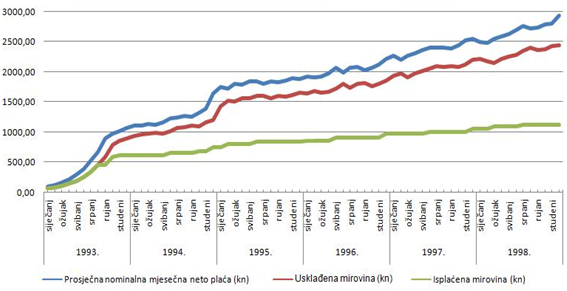 Slika 1: Usporedba kretanja prosječne nominalne mjesečne neto plaće, usklađene i isplaćene mirovine u razdoblju od 01.01.1993. do 31.12.1998.Izvor: izračun autorice	Svota obeštećenja koju je za odabranog umirovljenika izračunao HZMO na dan 31. prosinca 1998. iznosi 38513,45 kn. Očito je da je službeno navedena svota obeštećenja manja od iznosa stvarne svote obeštećenja koja pripada odabranom umirovljeniku. Kako je HZMO za svakog oštećenog umirovljenika koristio jednaku metodologiju pri izračunu pripadajuće svote obeštećenja, možemo zaključiti kako službeno iskazane svote obeštećenja ne odgovaraju stvarnim iznosima koji umirovljenicima pripadaju. Dobivenim izračunom potvrđena je hipoteza H2: umirovljenici su u navedenom razdoblju provedenim postupkom usklađivanja mirovina oštećeni više nego što im je postupkom povrata obeštećene svote službeno priznato. 6.2. Obračun zakonskih zateznih kamata na temelju svote obeštećenja odabranog umirovljenika	Dužnik koji zakasni s ispunjenjem novčane obveze duguje, pored glavnice i zatezne kamate. Postupak izračuna zakonskih zateznih kamata mnogo puta se mijenjao u razdoblju od nastanka duga pa sve do danas. Jedini ispravan način obračuna zakonskih zateznih kamata je da se na iznos duga primijeni odgovarajuća stopa i postupak izračuna koji je u tom razdoblju prema zakonu bio važeći. Tablica 18 sadrži podatke o zakonskim zateznim kamatnim stopama u pojedinim razdobljima od rujna 1993. do prosinca 1998. godine te primijenjenu metodu obračuna zakonskih zateznih kamata.Tablica 18: Zakonske zatezne kamatne stope i primijenjena metoda obračuna zateznih kamata od 01.09.1993. do 31.12.1998.Izvor: Šego B., Santini I., Dražić- Lutilsky I., (2006) Zakon o kamatama i osnovna načela financijske matematike, Interni projekti Ekonomski fakultet - Zagreb		Na temelju podataka o mjesečnim iznosima kamata, zakonskim zateznim kamatnim stopama u pojedinim razdobljima te odgovarajućom metodom obračuna kamata izračunate se zakonske zatezne kamate na dan 31. prosinca 1998. te iznose 24193,74 kn.  Zatim potrebno je izračunati iznos zakonskih zateznih kamata na dan 29. lipnja 2006. godine jer je tada isplaćena prva rata duga kako bi se dobiveni rezultat mogao usporediti sa službeno navedenim. Naravno, treba uvažiti da dug nije u cijelosti podmiren s prvom ratom pa sve do konačne isplate duga treba računati i pripadajuće zakonske zatezne kamate. 1. siječnja 2001. na snagu je stupio Zakon o povećanju mirovina radi uklanjanja razlika u razini mirovina u različitim razdobljima kojim je djelomično izvršen povrat obeštećene svote. Prema Zakonu mirovine ostvarene do 31. prosinca 1994. povećavaju se za 20% na osnovicu koja je svota mirovine bez zaštitnog dodatka za prosinac 2000. godine. Isplaćene svote moraju se uzeti u obzir jer je time djelomično ipak vraćena svota obeštećenja te se u mjesecima kojima su isplaćene oduzimaju od ukupnog duga u tom trenutku na koji se računaju zatezne kamate.  Iznosi temeljem zakona o povećanju mirovina isplaćivani su za razdoblje od 01. siječnja 2001. do 31. srpnja 2004. jer je u srpnju isplaćena zadnja mirovina prije stupanja na snagu Zakona o provođenju odluke Ustavnog suda od 12. svibnja 1998. Sveukupno bilo je 42 povećanja mirovine u iznosu od 288,38 kn. Na temelju Zakona o provođenju odluke Ustavnog suda od 12. svibnja 1998. HZMO izračunao je svotu obeštećenja na dan stupanja na tog snagu Zakona, tj. 5. kolovoza 2004. te nakon tog datuma više nisu isplaćivani iznosi temeljem zakona o povećanju mirovina. Tablica 19 sadrži podatke o zakonskim zateznim kamatnim stopama i iznosu zakonskih zateznih kamata u pojedinim razdobljima do 29. lipnja 2006. Kamate se za svako navedeno razdoblje računaju jednostavnim kamatnim računom. Tablica 19: Iznos zakonskih zateznih kamata na dan 29.06.2006. za odabranog umirovljenikaIzvor: izračun autorice	Ukupne zakonske zatezne kamate za odabranog umirovljenika na dan 29. lipnja 2006. iznose 83596,88 kn. Iznos zakonskih zateznih kamata za istog umirovljenika prema HPB Investu iznose 5395,15 kn. Kamate su izračunate na način da se zakonska svota predviđena za kamate koja je iznosila 2.300.000.000,00 kn podijelila na sve obeštećenike koji su ostvarili pravo na povrat. Očigledno je da se zakonski način obračuna zakonskih zateznih kamata nije poštovao. Osim toga, nakon donošenja Zakona o izmjenama i dopunama Zakona o provođenju odluke Ustavnog suda od 12. svibnja 1998. godine, HPB Invest obračunavao je zatezne kamate na ukupan iznos obeštećenja, tj. na stanje svote obeštećenja prema izračunu HZMO-a na dan stupanja na snagu tog Zakona, ne uzimajući u obzir činjenicu da se kamate trebaju računati od trenutka nastanka duga. Prema tako provedenom načinu dug je nastao u trenutku stupanja zakona na snagu što nije točno. Zanemarili su da se dug kontinuirano povećavao od rujna 1993. do kraja prosinca 1998. Također pri izračunu zanemarena je vremenska preferencija novca što dodatno narušava službeno proveden postupak povrata. Druga stvar koja treba naglasiti je da je nakon donošenja Zakona primijenjena jedinstvena kamatna stopa 19,9752% koja nije u skladu za zakonskim zateznim kamatnim stopama koje su tada vrijedile. HPB Invest u suradnji s HZMO-om je na jednak način, tj. s jednakim propustima obračunavao zakonske zatezne kamate za sve obeštećenike. Usporedbom dobivenih rezultata potvrđena je i posljednja postavljena hipoteza H3: na iznos obeštećene svote nisu na odgovarajući način obračunate zakonske zatezne kamate. 6.3. Usporedba ukupne svote obeštećenja i vraćenog dijela dugovanja U postupku povrata svote obeštećenja oštećenim umirovljenicima ponuđena su 2 modela povrata izračunate svote; ubrzani povrat svote obeštećenja kojim se kroz 2 godine vraća 50% nominalnog iznosa duga te cjelokupan povrat svote obeštećenja tijekom 8 godina uz to da su prve 2 godine poček.  Odabrani umirovljenik izabrao je ubrzani povrat pripadajuće svote tijekom 2 godine u 4 jednake rate. Svota obeštećenja na dan 31. prosinca 1998. iznosila je 38513,45 kn te je umanjena za iznos od 12111,83 kn koji je dobiven na temelju Zakona o povećanju mirovina radi uklanjanja razlika u razini mirovina u različitim razdobljima. Prema rješenju HZMO-a ukupna svota obeštećenja na dan stupanja na snagu Zakona o provođenju odluke Ustavnog suda od 12. svibnja 1998., tj. 5. kolovoza 2004. iznosi 26401,62 kn. Na taj iznos dodano je 5395,15 kn na račun kamata koje je izračunao HPB Invest te ukupna pripadajuća svota za odabranog umirovljenika iznosi 31796,77 kn. Kako je odabran model ubrzanog povrata svote obeštećenja, odabranom umirovljeniku vraćeno je ukupno 15898,38 kn. Taj iznos vraćen je kroz 4 jednake rate od 3974,6 kn. Tablica 20 sadrži usporedbu vraćenog dijela dugovanja te iznos pripadajućeg duga i zakonskih zateznih kamata na dan 30. travnja 2011. koji bi pripadali odabranom umirovljeniku da se tog dana vrši povrat u skladu sa zakonom.Tablica 20: Iznos duga i zakonskih zateznih kamata na dan 30. travnja 2011. Izvor: izračun autorice		Prva rata isplaćena je 29. lipnja 2006., druga 14. prosinca 2006., treća 28. lipnja 2007. te posljednja četvrta 19. studenog 2007. Kako je rata djelomičan povrat svote obeštećenja, od ukupne svote obeštećenja izračunate na ispravan način u skladu sa zakonom u iznosu od 51433,11 kn oduzimaju se isplaćene rate u pripadajućem razdoblju te se na novi iznos duga obračunavaju zakonske zatezne kamate u skladu sa zakonom koji je u tom razdoblju važeći. Prema tome na dan 30. travnja 2011. pripadajuća svota obeštećenja zajedno sa zakonskim zateznim kamatama iznosi 144866,94 kn. 	Uspoređujući vraćeni dio svote obeštećenja sa stvarno pripadajućim vidi se da je odabranom umirovljeniku vraćen tek marginalan dio ukupne svote. S obzirom da je izračun svote obeštećenja bio jednak za sve, zaključak donesen na temelju jednog slučaja možemo poopćiti na ostale obeštećenike. Republika Hrvatska nametnula je umirovljenicima opcije povrata svote obeštećenja čime je izbjegla vraćanje dijela duga koji je ionako podcijenjen, stavljajući ih u podređeni položaj iako su oni u ulozi vjerovnika. Odnos Republike Hrvatske prema svojim građanima u najmanju ruku je nepošten. Država je ta koja bi prva trebala poštovati zakone s obzirom da ih ona donosi i potvrđuje. Nedvojbeno je da je dug nastao, a samim time i obveza povrata koja se po zakonu treba vratiti u cijelosti uvećana za pripadajuće kamate. Opcija gdje su obeštećenici prisiljeni odustati od polovice iznosa ako žele dobiti dio obeštećene svote koja je ionako nepravilno izračunata, dodatna je nepravda koja se nanosi umirovljenicima. Osim toga, pri donesenom postupku povrata odlučeno je da će se svota obeštećenja isplatiti u jednakim ratama svjesno zanemarujući vremensku preferenciju novca, a i eventualnu promjenu zakonske zatezne kamatne stope. To dokazuje da nisu ni namjeravali isplatiti zakonske zatezne kamate u skladu s važećim zakonom niti u jednoj opciji povrata jer su odmah ograničili tu mogućnost. Ako se obrati pozornost na datume isplate vidi se da je posljednja rata isplaćena neposredno prije parlamentarnih izbora koji su bili 25. studenog 2007. godine. Na taj način Vlada Republike Hrvatske još jednom pokušava na neodgovarajući način pridobiti naklonost umirovljenika. Prilikom povratka četvrte rate u prosincu 2010. godine onima koji su odabrali povrat cjelokupne svote obeštećenja premijerka Jadranka Kosor ističe kako je velik novac osiguran u gospodarski teškoj godini. Takvim postupcima Vlade Republike Hrvatske stječe se dojam da umirovljenici nešto dobivaju na poklon, a ne kao povrat zakonski zajamčenog prava. Povrat duga umirovljenicima je obveza države te bi njeno podmirenje te kao i svake druge obveze trebala biti izvjesno u unaprijed predviđenim rokovima, a ne da obeštećenici iščekuju rate ne znajući kada će one biti vraćene. Nedostatak sredstava nije opravdanje za nevraćanje duga. Također, nedopustivo je da se provedeni postupak povrata duga za kojeg su utvrđeni brojni nedostaci koristi kao sredstvo u borbi za vlast u državi.7. ZaključakRepublika Hrvatska jedinstvena je i nedjeljiva demokratska i socijalna država. U Republici Hrvatskoj vlast proizlazi iz naroda i pripada narodu kao zajednici slobodnih i ravnopravnih državljana. Također, suvremena i demokratska država podrazumijeva da svi zakoni doneseni u njoj trebaju biti u suglasnosti s Ustavom kao temeljnim zakonom države te da su svi građani pred zakonom jednaki. 	Usklađivanje mirovina u razdoblju od rujna 1993. do prosinca 1998. godine provedeno na temelju Vladinih Uredbi nije bilo u skladu s važećim Zakonom o osnovnim pravima iz mirovinskog i invalidskog osiguranja, a niti Ustavom čime je tadašnjim korisnicima mirovina učinjena šteta. To je dovelo do znatnog zaostajanja iznosa prosječne mirovine za prosječnom nominalnom neto plaćom zaposlenika što govori o razini životnog standarda umirovljenika. Odlukom Ustavnog suda od 12. svibnja 1998. godine potvrđeno je da su provedenim usklađivanjem osim počinjene materijalne štete, umirovljenicima povrijeđena temeljna ustavna prava i načela. Ustavom zajamčena jednakost, socijalna pravda i vladavina prava povrijeđeni su kako za vrijeme neustavnog usklađivanja mirovina tako i za vrijeme provedbe postupka povrata obeštećene svote.  	Na temelju podataka o mirovinskim primanjima provedeno je usklađivanje mirovina i obračun zakonskih zateznih kamata u skladu sa zakonom. Na temelju dobivenih rezultata potvrđena je hipoteza H1: mirovine od rujna 1993. do prosinca 1998. godine nisu usklađivane u skladu s tada važećim Zakonom o osnovnim pravima iz mirovinskog i invalidskog osiguranja što je dovelo do smanjenja životnog standarda umirovljenika. Također rezultati potvrđuju i hipotezu H2: umirovljenici su u navedenom razdoblju provedenim postupkom usklađivanja mirovina oštećeni više nego što im je postupkom povrata obeštećene svote službeno priznato. To potvrđuje postojanje niza nepravilnosti u izračunu obeštećene svote čime je službena ukupno iskazana svota obeštećenja podcijenjena. Osim toga u radu dokazana je i hipoteza H3: na iznos obeštećene svote nisu na odgovarajući način obračunate zakonske zatezne kamate. Dug umirovljenika je materijalna, ali i moralna obveza Republike Hrvatske. Odnos Republike Hrvatske prema oštećenim umirovljenicima vrijeđa njihovo dostojanstvo i stavlja ih u podređeni položaj iako su oni ti koji su oštećeni. Ukupna svota dugovanja koju država duguje oštećenim umirovljenicima zapravo je znatno veća od one koja je službeno navedena i koja će se u konačnici vratiti. 	ZahvaleNajiskrenije se zahvaljujem prof. dr. sc. Bošku Šegi na prilici i nesebičnoj pomoći pri izradi ovog rada. Također, zahvaljujem se na inspiraciji, motivaciji i posvećenom vremenu pri rješavanju izloženog problema. Dobiveni savjeti bili su mi od velike pomoći pri pisanju.Osim toga, zahaljujem se svima koji su mi pomogli u istraživanju problema, posebno gospođi Jozefini Paradžik i gospodinu koji mi je dao podatke o svojim mirovinskim primanjima. Bez njihove pomoći ne bih uspjela doći do potrebnih podataka kako bih uspješno dokazala postavljene hipoteze.  Popis literatureBakić, D., (2007) Mirovinsko osiguranje, PMF-matematički odjel, Zagreb, str. 38.Bašić, Z. (2010) Kosor vraća HDZ-ovdug umirovljenicima: 'Na istu prevaru Sanader je dobio izbore', [online], Nacional. Dostupno na: http://www.nacional.hr/clanak/97798/kosor-vraca-hdz-ov-dug-umirovljenicima-na-istu-prevaru-sanader-je-dobio-izbore.Guardiancich, I. (2007) Politička ekonomija mirovinskih reformi u Hrvatskoj 1991-2006., Financijska teorija i praksa 31 (2), Institut za javne financije, Zagreb, str. 100.HZMO (2005) Informacije o provedbi Zakona o provođenju Odluke Ustavnog suda RH od 12. svibnja 1998.,Glasovnica, Br. 11, HZMO, Zagreb, str. 29.HZMO (2005) Sve o povratu duga, Umirovljenik, Br. 5, HZMO, Zagreb, str. 28.Matković, M. (2000) Umirovljenici traže da se mirovine usklađuju isključivo s rastom plaća, Vjesnik, 10. ožujak, Zagreb, str. 6.Matković, M. (2004) MMF traži smanjenje troškova, umirovljenici protiv, Vjesnik, 4. studenog, Zagreb, str. 4.Narodne novine (1983) Zakon o mirovinskom i invalidskom osiguranju, Zagreb: Narodne novine d. d., broj 26.Narodne novine (1993) Odluka o usklađivanju mirovina od 1. kolovoza 1993. i o najvišoj starosnoj i invalidskoj mirovini, Zagreb: Narodne novine d. d., broj 87.Narodne novine (1997) Odluka o usklađivanju mirovina od 1. veljače 1995. i o najvišoj starosnoj i invalidskoj mirovini, Zagreb: Narodne novine d. d., broj 66.Narodne novine (1997) Rješenje Ustavnog suda Republike Hrvatske broj U-II-394/93, U-II-426/93, U-II-459/93, U-II-025/94, U-II-384/96, U-II-704/96, U-II-783/96 od 29. travnja 1997. i Izdvojeno mišljenje, Zagreb: Narodne novine d. d., broj 48.Narodne novine (1997) Zakon o usklađivanju mirovina i drugih novčanih primanja iz mirovinskog i invalidskog osiguranja, te upravljanju fondovima mirovinskog i invalidskog osiguranja, Zagreb: Narodne novine d. d., broj 20.Narodne novine (1998) Odluka o usklađivanju mirovina od 1. siječnja 1998. i o najvišoj starosnoj i invalidskoj mirovini, Zagreb: Narodne novine d. d., broj 74.Narodne novine (1998) Odluka Ustavnog suda Republike Hrvatske br. U-I-283/1997 od 12. Svibnja 1998., Zagreb: Narodne novine d. d, broj 69.Narodne novine (1998) Zakon o plaćanju doprinosa za mirovinsko i invalidsko osiguranje radnika,  Zagreb: Narodne novine d. d., broj 13.Narodne novine (2000) Zakon o povećanju mirovina radi otklanjanja razlika u razini mirovina ostvarenih u različitim razdobljima, Zagreb: Narodne novine d. d., broj 127.Narodne novine (2004) Zakon o provođenju Odluke Ustavnog suda Republike Hrvatske od 12. svibnja 1998., Zagreb: Narodne novine d. d., broj 105.Narodne novine (2005) Zakon o obveznim odnosima, Zagreb: Narodne novine d. d., broj 35.Narodne novine (2010) Ustav Republike Hrvatske,  Zagreb: Narodne novine d. d., broj 85. Puljiz, V., Bežovan, G., Matković, T., Šućur, Z., Zrinšćak, S. (2008) Socijalna politika Hrvatske, Pravni fakultet Sveučilišta u Zagrebu, Zagreb, str. 96.Šego B., Santini I., Dražić- Lutilsky I. (2006) Zakon o kamatama i osnovna načela financijske matematike, Interni projekti Ekonomski fakultet - Zagreb.Šego, B. (2008) Financijska matematika, Zgombić & Partneri, Zagreb, str. 181-182.World Bank (1997) Croatia Beyond Stabilization, Report No. 17261-HR.,World bank, Washington, str. 4. SažetakDokazi o pogrešnom izračunu svote obeštećenja umirovljenicimaMartina Orlović	1993. godine donesenim Uredbama Vlada Republike Hrvatske suprotno tada važećem zakonu ograničila je mjesečnu masu sredstava namijenjenih za isplatu mirovina. U razdoblju od rujna 1993. do prosinca 1998. mirovine se nisu usklađivale u skladu s kretanjem prosječnih nominalnih neto plaća kako je bilo propisano zakonom. Nezakonit postupak usklađivanja doveo je do znatnog zaostajanja prosječne mjesečne mirovine za prosječnom mjesečnom neto nominalnom plaćom što je u konačnici rezultiralo padom životnog standarda umirovljenika. Odlukom Ustavnog suda od 12. svibnja 1998. potvrđeno je da provedeno usklađivanje nije u skladu s Ustavom Republike Hrvatske. Osim počinjene materijalne štete, umirovljenicima su povrijeđena temeljna ustavna prava i načela. Unatoč odluci Ustavnog suda Vlada Republike Hrvatske ignorirala je nastali dug sve do 2000. godine kada je i službeno priznat. Nakon brojih rasprava i pritisaka Vlada Republike Hrvatske donijela je Zakon o povećanju mirovina radi otklanjanja razlika u razini mirovina ostvarenih u različitim razdobljima kojim su mirovine povećane za određeni postotak ovisno o ostvarivanju prava na mirovinu. Tim zakonom vraćen je tek dio ukupne svote dugovanja. 2004. godine na snagu stupio je Zakon o provođenju Odluke Ustavnog suda od 12. svibnja 1998., a 2007. godine  donesen je Zakon o izmjenama i dopunama Zakona o provođenju Odluke Ustavnog suda od 12. svibnja 1998. na temelju kojih je izvršen povrat duga. Problem je što provedeni postupak povrata sadrži mnogo pogrešaka te oštećenim umirovljenicima nije vraćena cjelokupna svota dugovanja. Pri izračunu same svote dugovanja nije se poštovalo načelo ekvivalentnosti kapitala. Također, sam postupak izračuna zakonskih zateznih kamata koji pripadaju umirovljenicima nije odgovarajući. Na temelju podataka o mirovinskim primanjima određenog umirovljenika u radu dokazano je da provedeno usklađivanje mirovina i obračun zakonskih zateznih kamata nije u skladu sa zakonom. Dug umirovljenika je materijalna, ali i moralna obveza Republike Hrvatske. Odnos Republike Hrvatske prema oštećenim umirovljenicima vrijeđa njihovo dostojanstvo i stavlja ih u podređeni položaj iako su oni ti koji su oštećeni. Ukupna svota dugovanja koju država duguje oštećenim umirovljenicima zapravo je znatno veća od one koja je službeno navedena i koja će se u konačnici vratiti.Ključne riječi: usklađivanje mirovina, dug umirovljenika, zakonske zatezne kamate. SummaryEvidence of wrong calculation of the amount of debt to pensionersMartina OrlovićIn 1993 Croatian Government declared Regulations which were in contrary to the existing law that limited a monthly mass of funds earmarked for pensions. In the period from September 1993 to December 1998 pensions were not adjusted with the change in the average nominal salary as it was stipulated by law. Illegal procedure of adjustment led to significant lag of average monthly pension for the average net nominal monthly salary, which ultimately resulted in degradation of pensioners’ living standards. Decision of the Constitutional Court of 12th of May 1998 confirmed that preformed adjustment is not in accordance with Constitution of the Republic of Croatia. Besides committed material damage, violation of pensioners’ basic constitutional rights and principles also occurred. Despite decision of Constitutional Court, Government of the Republic of Croatia ignored incurred debt until 2000 when it was officially recognized. After many debates and pressures Government adopted the Law on increasing pensions in order to eliminate differences in the level of pensions received during different periods by which pensions were increased by certain percentage depending on the achievement of the right to retire. With that law only part of the total amount of debt was returned. In 2004 Law on implementation of the Decision of the Constitutional Court of 12th of May 1998 was adopted and in 2007 Law of amendment of Law on implementation of the Decision of the Constitutional Court of 12th of May 1998 became valid. Procedure of debt repayment was based on these laws. Problem is that implemented procedure of debt repayment has many mistakes so the whole amount of debt was not returned to pensioners. In calculation of the amount of debt the principal of the capital equivalency was not applied. Moreover, the process of default interest calculation that belongs to the pensioners was not correct. Based on the data of the pension income of certain pensioner in paper is proved that implemented pension adjustment and calculation of default interest were not in accordance with law. Debt to pensioners is not just material, but also a moral obligation of Republic of Croatia. Relation of Republic of Croatia toward damaged pensioners insults their dignity and puts them in inferior position although they are the ones that are damaged. The total amount which state owes to damaged pensioners is actually significantly higher than the one officially stated and which will eventually be returned. Key words: pension adjustment, debt to pensioniers, default interest.Dodatak 1: Izračun svote obeštećenja na dan 31. prosinca 1998.Dodatak 2: Obračun zakonskih zateznih kamata na na dan 31. prosinca 1998.* Prije donošenja Zakona o kamatama do 19. travnja 1996. kamate su se obračunavale na iznos duga (glavnicu) koji u sebi sadrži iznos kamata iz prethodnog razdoblja te su stoga u travnju 1996. istaknuta 2 iznosa duga; prvi koja u sebi sadrži kamate prethotnog razdoblja te drugi bez pribrojenih kamata. Dodatak 3: Obračun zakonskih zateznih kamata u razdoblju od 31. prosinca 1998. do 29. lipnja 2006.	* U razdoblju od 01. veljače 2001. do 31. srpnja 2004. iznos duga umanjen je za 288,38 kn. To je iznos isplaćivan kao povećanje mirovine prema Zakonu o povećanju mirovine radi uklanjanja razlika u razini mirovina u različitim razdobljima koji je stupio na snagu 01. siječnja 2001. Iznos duga u siječnju 2001. nije umanjena za taj iznos jer se mirovine korisnicima isplaćuju mjesec unatrag pa je prema tome mirovina za siječanj 2001. isplaćena u veljači 2001.Životopis Martina OrlovićRođena sam 02. listopada 1989. godine u Zagrebu. Nakon završene osnovne škole pohađala sam V. gimnaziju u Zagrebu gdje sam maturirala s odličnim uspjehom 2007. godine. Te iste godine upisala sam Ekonomski fakultet - Zagreb među najboljim studentima. Trenutno sam studentica 4. godine smjera Poslovna ekonomija s ukupnim prosjekom 5,00. U akademskoj godini 2009./2010. bila sam demonstratorica na Katedri za financije i Katedri za ekonomiku poduzeća. U ovoj akademskoj godini demonstratorica sam na Katedri za ekonomiku poduzeća na kolegiju Poslovne financije gdje sudjelujem u pripremi studenata za polaganje kolokvija i ispita. Dobitnica sam Dekanove nagrade za akademsku godinu 2007./2008. i 2008./2009. godinu.Datum usklađivanja mirovine% povećanjamirovine% povećanja mirovine prema godini u kojoj se prvi put ostvaruje pravo na mirovinu01.09.1993.28,701.10.1993.33,9110,07(za korisnike kojima je pravo priznato od 01.01.1994. do 31.12.1994.)01.11.1993.9,0110,07(za korisnike kojima je pravo priznato od 01.01.1994. do 31.12.1994.)01.01.1994.9,8110,07(za korisnike kojima je pravo priznato od 01.01.1994. do 31.12.1994.)01.04.1994.5,1110,07(za korisnike kojima je pravo priznato od 01.01.1994. do 31.12.1994.)01.07.1994.8,5110,07(za korisnike kojima je pravo priznato od 01.01.1994. do 31.12.1994.)01.11.1994.8,3110,07(za korisnike kojima je pravo priznato od 01.01.1994. do 31.12.1994.)01.01.1995.24,139,94(za korisnike kojima je pravo priznato od 01.01.1995. do 31.12.1995.)01.02.1995.6,039,94(za korisnike kojima je pravo priznato od 01.01.1995. do 31.12.1995.)01.06.1995.5,239,94(za korisnike kojima je pravo priznato od 01.01.1995. do 31.12.1995.)01.07.1995.0,439,94(za korisnike kojima je pravo priznato od 01.01.1995. do 31.12.1995.)01.01.1996.2,25,83(za korisnike kojima je pravo priznato od 01.01.1996. do 31.12.1996.01.05.1996.5,25,83(za korisnike kojima je pravo priznato od 01.01.1996. do 31.12.1996.01.07.1996.0,75,83(za korisnike kojima je pravo priznato od 01.01.1996. do 31.12.1996.01.12.1996.6,55,83(za korisnike kojima je pravo priznato od 01.01.1996. do 31.12.1996.01.01.1997.4,411,85(za korisnike kojima je pravo priznato od 01.01.1997. do 31.12.1997.)01.06.1997.6,511,85(za korisnike kojima je pravo priznato od 01.01.1997. do 31.12.1997.)01.07.1997.1,911,85(za korisnike kojima je pravo priznato od 01.01.1997. do 31.12.1997.)01.01.1998.5,75,22(za korisnike kojima je pravo priznato od 01.01.1998. do 31.12.1998.)01.07.1998.6,15,22(za korisnike kojima je pravo priznato od 01.01.1998. do 31.12.1998.)GodinapriznanjapravaBroj korisnika     koji su ostvarili pravo na obeštećenjeSvota        obeštećenja (kn)Prosječnasvota obeštećenja (kn)Do 31.08.199338979311.244.483.160,4428.847,32Od 01.09.1993do 31.12.199319603596.832.516,9030.445,981994.31277878.909.024,9428.100,811995.686280.537.270,7211.736,711996.123925.608.180,9820.668,431997.271119.977.777,167.369,151998.1028015.593.858,181.516,91UKUPNO46176512.861.941.788,6927.853,87Svota obeštećenja (kn)Broj korisnikado 10.000,008228210.000,01 - 20.000,007849820.000,01 - 30.000,0010256730.000,01 - 40.000,009988340.000,01 - 50.000,005532750.000,01 - 60.000,002132260.000,01 - 70.000,001088470.000,01 - 80.000,00511980.000,01 - 90.000,00275890.000,01 - 100.000,001321100.000,01 - 110.000,00409110.000,01 - 120.000,00276120.000,01 - 130.000,00245130.000,01 - 140.000,00155140.000,01 - 150.000,00113veće od 150.000,00606UKUPNO461765Datum usklađenjaRast prosječne neto plaće u odnosu na prošli mjesecRazdobljeUsklađena mirovina prema kretanju plaća (kn)Usklađena mirovina prema kretanju plaća (%)Isplaćena mirovina (kn)Razlika usklađene i isplaćene mirovine (kn)01.01.1993.20,23%12.1992./11.1992.64,7420,23%64,74001.02.1993.26,07%01.1993./12.1992.81,6226,07%81,62001.03.1993.22,66%02.1993./01.1993.100,1222,66%100,12001.04.1993.44,25%03.1993./02.1993.144,4344,25%144,43001.05.1993.27,79%04.1993./03.1993.184,5727,79%184,57001.06.1993.37,77%05.1993./04.1993.254,2937,77%254,29001.07.1993.32,80%06.1993./05.1993.337,7032,80%337,70001.08.1993.33,99%07.1993./06.1993.452,5033,99%452,500Datum usklađenjaRast prosječne neto plaće u odnosu na prošli mjesecRazdobljeUsklađena mirovina prema kretanju plaća (kn)Usklađena mirovina prema kretanju plaća * (kn)Isplaćena mirovina (kn)Isplaćena mirovina* (kn)Razlika za % usklađene i isplaćene mirovine01.09.1993.28,74%08.1993./07.1993.582,57128,74452,5010028,7401.10.1993.33,96%09.1993./08.1993.780,39172,46590,63130,5341,9401.11.1993.9,01%10.1993./09.1993.850,68188,00614,26135,7552,2501.12.1993.4,37%11.1993./10.1993.887,82196,20620,40137,1059,1001.01.1994.5,18%12.1993./11.1993.933,77206,36620,40137,1069,2501.02.1994.3,03%01.1994./12.1993.962,08212,62620,40137,1075,5101.03.1994.0,53%02.1994./01.1994.967,23213,75620,40137,1076,6501.04.1994.1,54%03.1994./02.1994.982,14217,05620,40137,1079,9401.05.1994.-0,92%04.1994./03.1994.973,14215,06620,40137,1077,9501.06.1994.4,34%05.1994./04.1994.1015,39224,40652,66144,2380,1601.07.1994.4,88%06.1994./05.1994.1064,99235,36652,66144,2391,1201.08.1994.1,88%07.1994./06.1994.1085,00239,78652,66144,2395,5401.09.1994.1,60%08.1994./07.1994.1102,40243,62652,66144,2399,3901.10.1994.-0,63%09.1994./08.1994.1095,44242,09685,29151,4590,6401.11.1994.5,32%10.1994./09.1994.1153,74254,97685,29151,45103,5201.12.1994.4,30%11.1994./10.1994.1203,33265,93753,82166,5999,3401.01.1995.19,02%12.1994./11.1994.1432,16316,50753,82166,59149,91RazdobljePostotak povećanjaIznos mirovineod 01.02.1995.6.0%106.00od 01.06.1995.5.2%111.51od 01.07.1995.0.4%111.96od 01.01.1996.2.2%114.42RazdobljePovećanje prema plaćama Povećanje prema uredbama       01.08.1993100.00100.0001.01.1995.316.50166.41Povećanje u 1995. godini362.11 (povećanje za 14.40%)190.41 (povećanje za 14.42%)RazdobljePostotak povećanjaIznos mirovine od 01.05.1996.5.2%105.20od 01.07.1996.0.7%105.94od 01.12.1996.6.5%112.82od 01.01.1997.3.0%116.22RazdobljePovećanje prema plaćama  Povećanje prema uredbama          01.08.1993100.00100.0001.01.1995.316.50166.41Povećanje u 1995. godini362.11 (povećanje za 14.40%)190.41 (povećanje za 14.42%)Povećanje u 1996. godini426.35 (povećanje za 17.74%)221.29 (povećanje za 16.22%)RazdobljePostotak povećanjaIznos mirovine   od 01.06.1997.3.3%103.30od 01.07.1997.0.4%103.71od 01.12.1997.4.4%108.28RazdobljePovećanje prema plaćama Povećanje prema uredbama          01.08.1993100.00100.0001.01.1995.316.50166.41Povećanje u 1995. godini362.11 (povećanje za 14.40%)190.41 (povećanje za 14.42%)Povećanje u 1996. godini426.35 (povećanje za 17.74%)221.29 (povećanje za 16.22%)Povećanje u 1997. godini489.24 (povećanje za 14.75%)236.61 (povećanje za 8.28%)RazdobljePostotak povećanjaIznos mirovine od 01.01.1998.1.2%101.20od 01.03.1998.3.5%104.74od 01.07.1998.2.17%107.01RazdobljePovećanje prema plaćama Povećanje prema uredbama          01.08.1993100.00100.0001.01.1995.316.50166.41Povećanje u 1995. godini362.11 (povećanje za 14.40%)190.41 (povećanje za 14.42%)Povećanje u 1996. godini426.35 (povećanje za 17.74%)221.29 (povećanje za 16.22%)Povećanje u 1997. godini489.24 (povećanje za 14.75%)236.61 (povećanje za 8.28%)Povećanje u 1998. godini552.06 (povećanje za 12.84%)253.17 (povećanje za 7.01%)GodinaIndeks nominalnih neto plaćaIndeks realnih neto plaćaIndeks troškova života1991./1990.168.175.0224.21992./1991.414.456.5734.01993./1992.1578.899.51586.31994./1993.237.1114.4207.21995./1994.145.8140.2104.01996./1995.111.8107.2104.31997./1996.116.9112.3104.11998./1997.112.8106.0106.4Bruto plaća 30000.00 kn-Doprinosi iz plaće (22.80%)6840.00 knDohodak23160.00 knNeoporezivi dio *8400.00 kn-Porez 20% na 14760 kn2952.00 kn-Prirez 18% za Grad Zagreb531.36 knNeto plaća 19676.64 knBruto plaća 70000.00 kn-Doprinosi iz plaće (22.80%)15960.00 kn Dohodak54040.00 kn Neoporezivi dio *8400.00 knOporezivi dio : 45640 kn-Porez 20% na 28800 kn5760.00 kn-Porez 35% na 16840 kn5894.00 kn-Prirez 18% za Grad Zagreb2097.72 knNeto plaća 40288.28 knRazdobljeZakonska zatezna kamatna stopa (%)Vrijeme na koje se stopa odnosiPrimijenjena metoda obračuna zakonskih zateznih kamata01.09.1993.-30.09.1993.34,20mjeseckonformna metoda01.10.1993.-07.10.1993.25,20mjeseckonformna metoda08.10.1993.-21.10.1993.3,60mjeseckonformna metoda22.10.1993.-31.10.1993.9,00mjeseckonformna metoda01.11.1993.-30.11.1993.9,00mjeseckonformna metoda01.12.1993.-31.12.1993.8,50mjeseckonformna metoda01.01.1994.-31.01.1994.7,10mjeseckonformna metoda01.02.1994.-03.02.1994.7,10mjeseckonformna metoda04.02.1994.-28.02.1994.3,50mjeseckonformna metoda01.03.1994.-10.03.1994.3,29mjeseckonformna metoda11.03.1994.-31.03.1994.3,27mjeseckonformna metoda01.04.1994.-30.06.1994.30,00godinakonformna metoda01.07.1994.-19.04.1996.22,00godinakonformna metoda20.04.1996.-07.05.1996.22,00godinaproporcionalna metoda08.05.1996.-10.09.1996.24,00godinaproporcionalna metoda11.09.1996.-31.12.1998.18,00godinaproporcionalna metodaRazdobljeZakonska zatezna kamatna stopa (%)Zakonske zatezne kamate (kn)31.12.1998.-24193,7401.01.1999.-31.12.1999.189257,9601.01.2000.-31.12.2000.189257,9601.01.2001.-31.12.2001.188971,1201.01.2002.-30.06.2002.184217,4801.07.2002.-31.12.2002.153442,2801.01.2003.-31.12.2003.156437,7701.01.2004.-31.12.2004.156022,1801.01.2005.-31.12.2005.155898,19201.01.2006.-31.12.2006.155898,192Ukupne kamate na dan 29.06.2006.Ukupne kamate na dan 29.06.2006.83596,88	RazdobljeZakonska zatezna kamatna stopa (%)Vraćeni dio duga (kn)Iznos duga (kn)Zakonske zatezne kamate (kn)29.06.2006.153974,6047458,5183596,8830.06.2006.-14.12.2006.153974,6043483,913276,5915.12.2006.-28.06.2007.153974,6039509,313182,3929.06.2007.-19.11.2007.153974,6035534,712102,8820.11.2007.-31.12.2007.15-35534,71613,3401.01.2008.-31.12.2008.14-35534,714974,8601.01.2009.-30.04.2011.14-35534,7111585,29Ukupan iznos na dan 30.04.2011.Ukupan iznos na dan 30.04.2011.Ukupan iznos na dan 30.04.2011.35534,71109332,23RazdobljeRazdobljeProsječna nominalna mjesečna neto plaća (kn)Rast plaće u odnosu na prethodni mjesecUsklađena mirovina (kn)Isplaćena mirovina (kn)Razlika (kn)1992.prosinac74,42----1993.siječanj93,8220,23%64,7464,740,00veljača115,0726,07%81,6281,620,00ožujak166,0022,66%100,12100,120,00travanj212,1344,25%144,43144,430,00svibanj292,2627,79%184,57184,570,00lipanj388,1237,77%254,29254,290,00srpanj520,0632,80%337,70337,700,00kolovoz669,5533,99%452,50452,500,00rujan896,9128,74%582,57452,50130,07listopad977,7033,96%780,39590,63189,76studeni1020,389,01%850,68614,26236,42prosinac1073,204,37%887,82620,40267,421994.siječanj1105,735,18%933,77620,40313,37veljača1111,643,03%962,08620,40341,68ožujak1128,780,53%967,23620,40346,83travanj1118,441,54%982,14620,40361,74svibanj1167,00-0,92%973,14620,40352,74lipanj1224,004,34%1015,39652,66362,73srpanj1247,004,88%1064,99652,66412,33kolovoz1267,001,88%1085,00652,66432,34rujan1259,001,60%1102,40652,66449,74listopad1326,00-0,63%1095,44685,29410,15studeni1383,005,32%1153,74685,29468,45prosinac1646,004,30%1203,33753,82449,511995.siječanj1745,0019,02%1432,16753,82678,34veljača1725,006,01%1518,30799,05719,25ožujak1800,00-1,15%1500,90799,05701,85travanj1791,004,35%1566,16799,05767,11svibanj1836,00-0,50%1558,33799,05759,28lipanj1843,002,51%1597,48840,60756,88srpanj1798,000,38%1603,57843,96759,61kolovoz1839,00-2,44%1564,42843,96720,46rujan1826,002,28%1600,09843,96756,13listopad1848,00-0,71%1588,78843,96744,82studeni1895,001,20%1607,92843,96763,96prosinac1883,002,54%1648,81843,96804,851996.siječanj1924,00-0,63%1638,37862,53775,84veljača1908,002,18%1674,05862,53811,52ožujak1920,00-0,83%1660,13862,53797,60travanj1980,000,63%1670,57862,53808,04svibanj2067,003,13%1722,77907,38815,39lipanj1994,004,39%1798,47907,38891,09srpanj2071,00-3,53%1734,95913,73821,22kolovoz2085,003,86%1801,95913,73888,22rujan2028,000,68%1814,13913,73900,40listopad2071,00-2,73%1764,54913,73850,81studeni2124,002,12%1801,95913,73888,22prosinac2217,002,56%1848,06973,12874,941997.siječanj2274,004,38%1928,98983,63945,35veljača2196,002,57%1978,58983,63994,95ožujak2271,00-3,43%1910,71983,63927,08travanj2313,003,42%1975,97983,63992,34svibanj2361,001,85%2012,51983,631028,88lipanj2406,002,08%2054,281005,231049,05srpanj2395,001,91%2093,431009,251084,18kolovoz2402,00-0,46%2083,861009,251074,61rujan2394,000,29%2089,951009,251080,70listopad2437,00-0,33%2082,991009,251073,74studeni2525,001,80%2120,401009,251111,15prosinac2544,003,61%2196,971053,661143,311998.siječanj2501,000,75%2213,501066,301147,20veljača2475,00-1,69%2176,091066,301109,79ožujak2548,00-1,04%2153,471103,621049,85travanj2592,002,95%2216,981103,621113,36svibanj2626,001,73%2255,271103,621151,65lipanj2699,001,31%2284,851103,621181,23srpanj2756,002,78%2348,361127,571220,79kolovoz2720,002,11%2397,961127,571270,39rujan2729,00-1,31%2366,641127,571239,07listopad2793,000,33%2374,471127,571246,90studeni2806,002,35%2430,151127,571302,58prosinac2935,000,47%2441,461127,571313,89Ukupna svota obeštećenjaUkupna svota obeštećenjaUkupna svota obeštećenjaUkupna svota obeštećenjaUkupna svota obeštećenja51433,11RazdobljeRazdobljeIznos obeštećenja u pojedinom mjesecu (kn)Iznos duga (kn)*Kamate po mjesecima (kn)1993.rujan130,07130,0744,48listopad189,76364,3035,10studeni236,42635,8257,22prosinac267,42960,4781,641994.siječanj313,371355,4996,24veljača341,681793,41119,89ožujak346,832260,1273,53travanj361,742695,3959,58svibanj 352,743115,5268,69lipanj362,733556,1478,23srpanj412,334057,3667,33kolovoz432,344564,0975,68rujan449,745097,5084,46listopad410,155601,1192,72studeni468,456172,24102,10prosinac449,516734,91111,321995.siječanj678,347536,72124,51veljača719,258394,15138,61ožujak701,859249,89152,65travanj767,1110186,58168,02svibanj 759,2811132,61183,52lipanj756,8812093,59199,23srpanj759,6113074,91215,25kolovoz720,4614035,07230,89rujan756,1315048,51247,38listopad744,8216069,22263,96studeni763,9617127,78281,13prosinac804,8518246,65299,281996.siječanj775,8419357,01317,24veljača811,5220523,41336,10ožujak797,6021697,27355,04travanj808,0422903,09401,80travanj808,0422505,31svibanj 815,3923718,48463,28lipanj891,0924609,57482,37srpanj821,2225430,79498,79kolovoz888,2226319,01516,56rujan900,4027219,41438,17listopad850,8128070,22413,68studeni888,2228958,44427,01prosinac874,9429833,39440,131997.siječanj945,3530778,74454,31veljača994,9531773,69469,24ožujak927,0832700,77483,14travanj992,3433693,10498,03svibanj 1028,8834721,98513,46lipanj1049,0535771,03529,20srpanj1084,1836855,21545,46kolovoz1074,6137929,82561,58rujan1080,7039010,52577,79listopad1073,7440084,25593,90studeni1111,1541195,41610,56prosinac1143,3142338,71627,711998.siječanj1147,2043485,92644,92veljača1109,7944595,70661,57ožujak1049,8545645,55677,31travanj1113,3646758,91694,01svibanj 1151,6547910,55711,29lipanj1181,2349091,78729,01srpanj1220,7950312,58747,32kolovoz1270,3951582,97766,38rujan1239,0752822,03784,96listopad1246,9054068,93803,67studeni1302,5855371,51823,20prosinac1313,8956685,41842,91Ukupno51433,1124193,74RazdobljeZakonska zatezna kamatna stopa (%)Iznos duga (kn)Kamate (kn)31.12.1998.-51433,1124193,7401.01.1999.-31.12.1999.1851433,119257,9601.01.2000.-31.12.2000.1851433,119257,9601.01.2001.-31.01.2001.1851433,11786,2901.02.2001.-28.02.2001.1851144,74706,2201.03.2001.-31.03.2001.1850856,36777,4801.04.2001.-30.04.2001.1850567,98748,1301.05.2001.-31.05.2001.1850279,61768,6601.06.2001.-30.06.2001.1849991,23739,6001.07.2001.-31.07.2001.1849702,85759,8401.08.2001.-31.08.2001.1849414,48755,4301.09.2001.-30.09.2001.1849126,10726,8001.10.2001.-31.10.2001.1848837,72746,6201.11.2001.-30.11.2001.1848549,35718,2601.12.2001.-31.12.2001.1848260,97737,8001.01.2002.-31.12.2002.1847972,59733,3901.02.2002.-28.02.2002.1847684,21658,4301.03.2002.-31.03.2002.1847395,84724,5701.04.2002.-30.04.2002.1847107,46696,9301.05.2002.-31.05.2002.1846819,08715,7501.06.2002.-30.06.2002.1846530,71688,4001.07.2002.-31.07.2002.1546242,33589,1101.08.2002.-31.08.2002.1545953,95585,4401.09.2002.-30.09.2002.1545665,58563,0001.10.2002.-31.10.2002.1545377,20578,0901.11.2002.-30.11.2002.1545088,82555,8901.12.2002.-31.12.2002.1544800,45570,7501.01.2003.-31.01.2003.1544512,07567,0701.02.2003.-28.02.2003.1544223,69508,8801.03.2003.-31.03.2003.1543935,32559,7201.04.2003.-30.04.2003.1543646,94538,1101.05.2003.-31.05.2003.1543358,56552,3801.06.2003.-30.06.2003.1543070,18531,0001.07.2003- 31.07.2003.1542781,81545,0301.08.2003.-31.08.2003.1542493,43541,3501.09.2003.-30.09.2003.1542205,05520,3401.10.2003.-31.10.2003.1541916,68534,0101.11.2003.-30.11.2003.1541628,30513,2301.12.2003.-31.12.2003.1541339,92526,6601.01.2004.-31.01.2004.1541051,55521,5601.02.2004.-29.02.2004.1540763,17484,4801.03.2004.-31.03.2004.1540474,79514,2301.04.2004.-30.04.2004.1540186,42494,1001.05.2004.-31.05.2004.1539898,04506,9001.06.2004.-30.06.2004.1539609,66535,7001.07.2004- 31.07.2004.1539321,28499,5701.08.2004.-31.12.2004.1539321,282465,6401.01.2005.-31.12.2005.1539321,285898,1901.01.2006.-29.12.2006.1539321,285898,19Ukupno83596,88